Wanneer het universum de vorm van een 3-torus heeft zoals hierboven, kunnen we ons voorstellen dat het ruimteschip vanaf de aarde steeds in de richting van vlak A aan de achterkant heeft gereist.Wanneer het ruimteschip door het A-vlak reist verschijnt het aan de voorkant en is het weer op weg naar de aarde.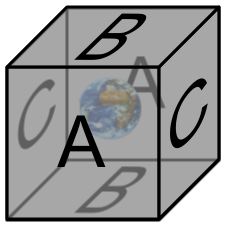 